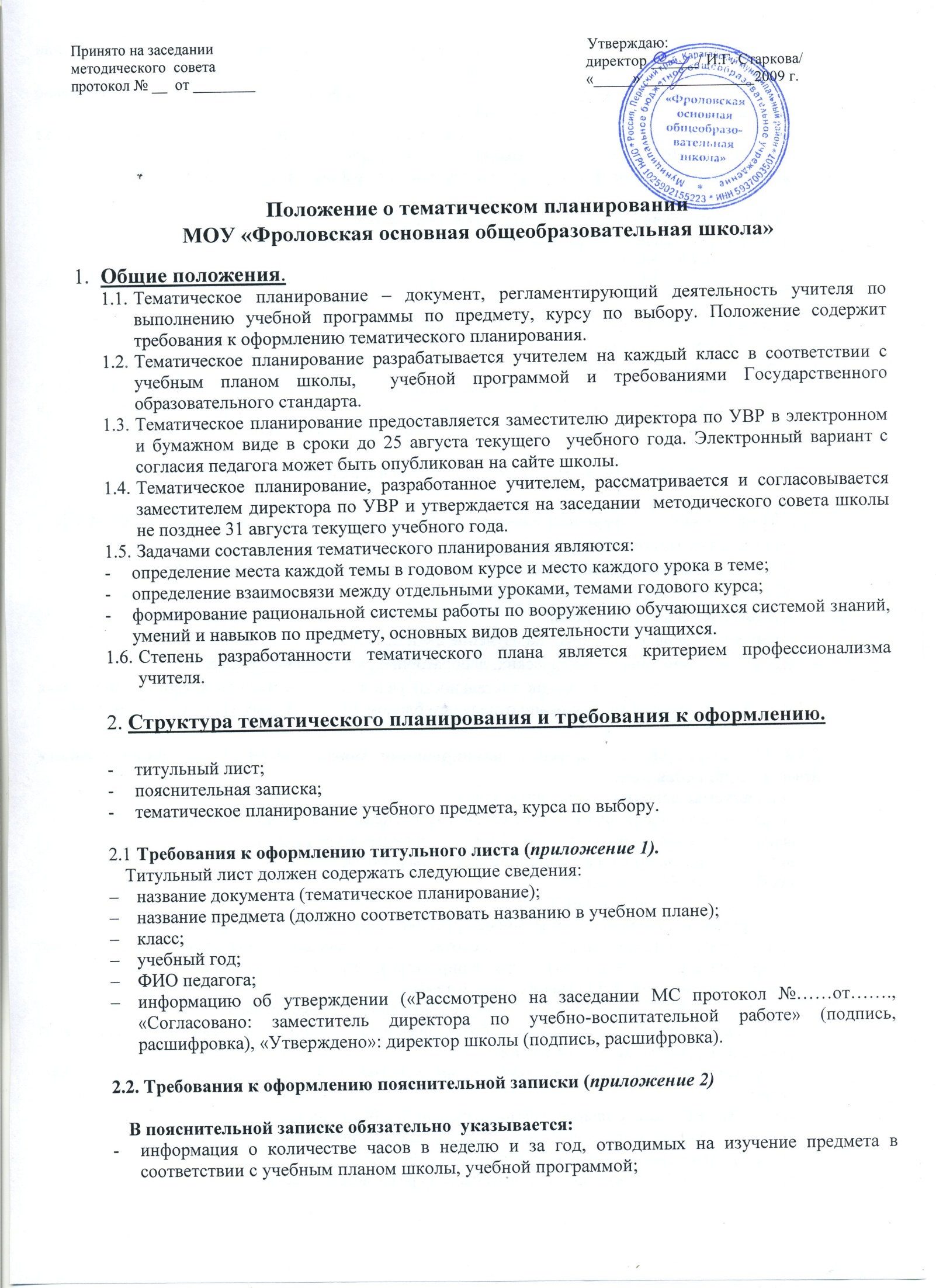 программа по предмету, гриф «допущено Министерством образования и науки РФ» или «рекомендовано Министерством образования и науки РФ»;учебник, гриф «допущено Министерством образования и науки РФ» или «рекомендовано Министерством образования и науки РФ»;информацию о внесенных изменениях - отличие от содержания программы допускается не более чем на 10% (изменения необходимо указать в плане и обосновать);методическое обеспечение (литература для учителя,  рабочие тетради, ЦОРы и т.д.).       2.2.1.. Пояснительная записка может в себе содержать:цели и задачи преподавания предмета;технологии обучения; количество практических и лабораторных работ, демонстрационных опытов,  контрольных работ за год; формы организации образовательного процесса; виды и формы контроля; механизмы формирования  ключевых компетенций обучающихся;планируемый уровень подготовки выпускников на конец учебного года (ступени) в соответствии с требованиями, установленным федеральными государственными образовательными стандартами, образовательной программой школы.     2.3. Требования к оформлению  тематического планирования (приложение 3).     2.3.1. Тематическое планирование имеет  в обязательном порядке следующее содержание):тематическое планирование оформляется в печатном и электронном варианте;№ урока (нумерация уроков указывается от начала  до конца учебного года.);общее название раздела (модуля, темы);название темы каждого урока;количество часов, отведенных на изучение данной темы;названия  и нумерация практических, лабораторных, контрольных работ;характеристика основных видов деятельности учащихся / требования к уровню подготовки учащихся (может быть прописано отдельным блоком или к каждому уроку индивидуально).2.3.2. В календарно-тематическом планировании может  содержаться дополнительная информация, такая как:используемая дополнительная литература;содержание индивидуальных заданий для слабоуспевающих обучающихся;запланированная индивидуальная работа с одаренными учениками;используемые на уроке нетрадиционные формы работы;необходимое оборудование;информация об использовании ИКТ;планируемый тип ведущей деятельности учеников на уроке;планируемые учителем виды уроков в соответствии с заявленными образовательной моделью и образовательной технологией, а также определенные учителем формы контроля.контроль по завершении изучения данной темы;в графе «Контроль» учитель может прописывать виды и названия  работ:по русскому языку - контрольные работы, диктанты, сочинения, изложения, уроки развития речи, тесты, контрольное списывание;по литературе - контрольные работы, уроки развития речи, тексты для заучивания наизусть, тесты;по математике - контрольные и самостоятельные работы, тесты;по физике, химии, биологии - контрольные и лабораторные работы, тесты;по географии - контрольные и практические работы;по истории и обществознанию - контрольные срезы знаний, тесты;по черчению - контрольные и графические работы;по иностранному языку - контрольные работы, тесты;по ОБЖ - контрольные и практические работы, тесты;по музыке, изобразительному искусству - практические работы и контрольные срезы знаний;по физической культуре - нормативы физической подготовленности учащихся;по информатике - контрольные срезы знаний, тесты.3. Содержание  3.1. Содержание тематического планирования должно соответствовать содержанию программы, по которой ведётся обучение.3.2. Отличие от содержания программы допускается не более чем на 10% (изменения необходимо указать в плане и обосновать).Приложение 1Муниципальное образовательное учреждение«Фроловская основная общеобразовательная школа»    «Согласовано»  	                        «Утверждаю»   зам. директора                                                                                                           директор школы                                                                                                         по УВР__________/Лагунова А.В/                                                                        _____________/ И.Г. Старкова/   Рассмотрено                                                                         на заседании МС	протокол № __ от______20__г.   Руководитель МС_______________/Старкова И.Г./                                    Тематическое планированиепредмет_________________класс ___________________учитель_________________  учебный год___________Приложение 2Пояснительная запискаТематическое планирование  по предмету _______________, ___ класс, составлено в объеме ____ часов в неделю, ____ часов в год в соответствии с  учебным планом  школы и учебной программой по предмету.Цели и задачи преподавания предмета в ____ классе:Информация о внесенных изменениях: (если есть изменение количества часов – и почему)Программа: (гриф  «допущена», «рекомендована» МО и Н РФ)Учебник: Методическое обеспечение:  Примерная минимальная  структура планирования № урока Название раздела, темыТема урока Характеристика  основных видов деятельности  ученика